ANALISIS PENGARUH PENGUNGKAPAN SEGMEN DAN INVESTMENT OPPORTUNITY SET TERHADAP 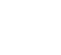 KUALITAS LABA PADA PERUSAHAAN INDUSTRI DASAR DAN KIMIA YANG TERDAFTAR DI BURSA EFEK INDONESIASKRIPSI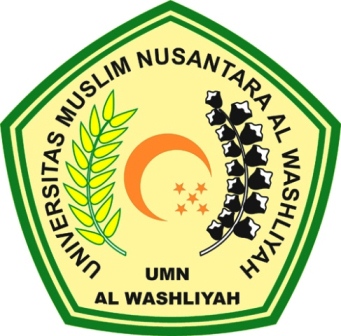 OIeh :Diana Natalia Malau173214079PROGRAM STUDI AKUNTANSIFAKULTAS EKONOMIUNIVERSITAS MUSLIM NUSANTARA AL WASHLIYAHMEDAN2021